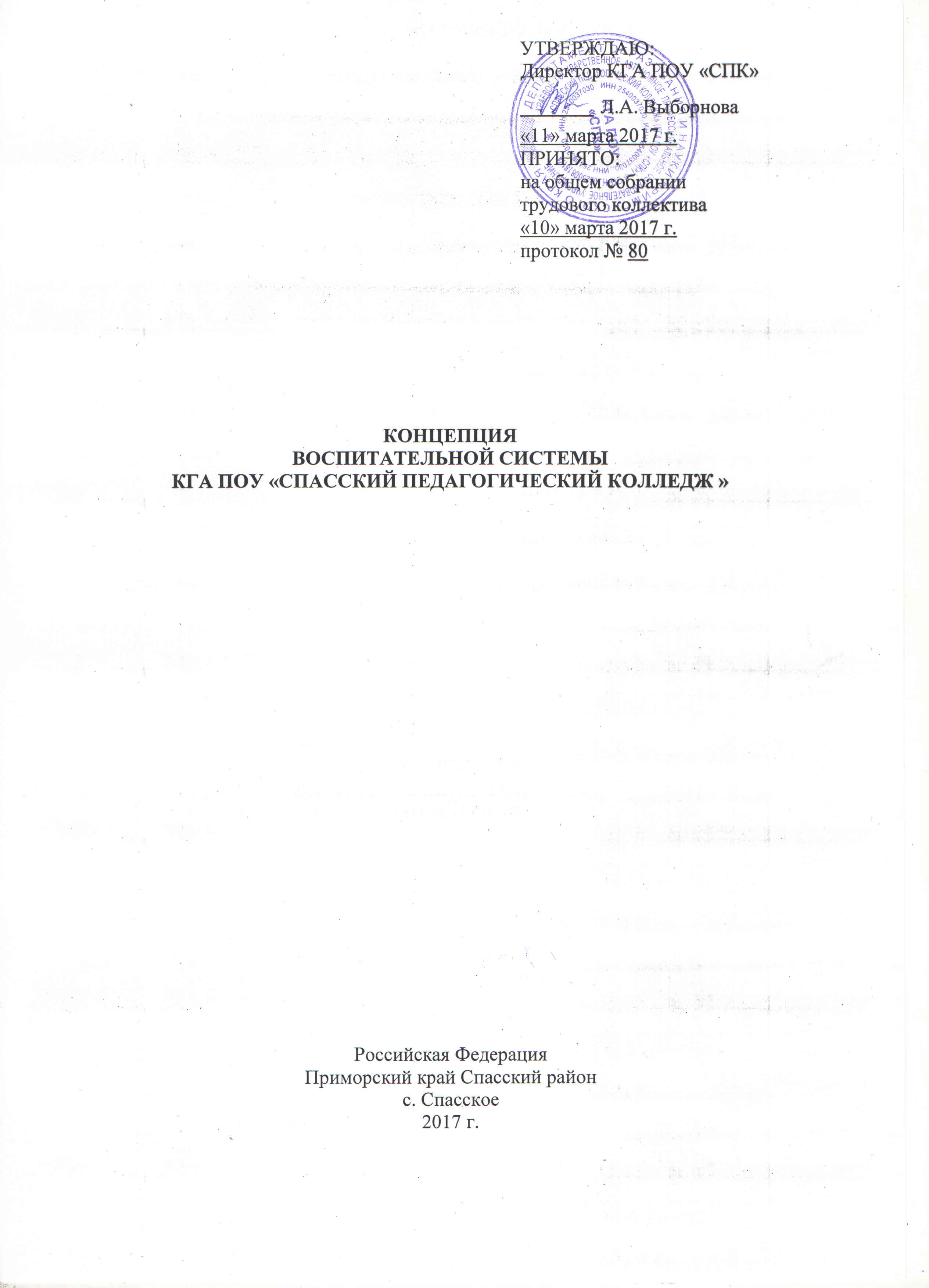 ОГЛАВЛЕНИЕВведение........................................................................................................................... 21. Теоретические основы концепции воспитательной системы .........................32. Цели и задачи воспитательной работы.................................................................52 Л Принципы организации воспитательной деятельности2.2 Формы организации воспитательной деятельности2.3 Подготовка специалиста по обучающей программе Intel «Обучение для будущего» как инновационная форма подготовки специалистов в области образования3. Основные направления воспитательной работы ..............................................103.1 Гражданско-правовое и патриотическое воспитание3.2 Духовно-нравственное воспитаниеЗ.З Профессионально - трудовое воспитание студентов3.4 Формирование культуры здорового образа жизни3.5 Развитие студенческого самоуправления3.6 Формирование имиджа и корпоративности колледжа.3.7 Правовое воспитание и профилактика правонарушений среди студентов3.8. Социально-психологическая поддержка студентов.3.9 Эстетическое и экологическое воспитание3.10 Профориентационная работа4. Условия реализации Концепции воспитательной системы........................... 234.1. Правовые условия4.2. Кадровые и организационно-управленческие условия4.3 Функции организаторов воспитательного процесса4.4. Финансовые и материально-технические условия5. Контроль за реализацией Концепции воспитательной системы............... 256. Система мониторинга состояния воспитательной работы .......................... 267. Адаптация первокурсников................................................................................. 28Заключение.................................................................................................................. 29ОБЩИЕ ПОЛОЖЕНИЯМесто образования в жизни общества во многом определяется той ролью, которую играют в общественном развитии знания людей, их опыт, умения, навыки, возможности развития своих профессиональных и личностных качеств. Социально-экономические и политические изменения в стране характеризуются динамичностью, что значительно усложняет задачи в подготовке конкурентоспособных специалистов. Состояние системы воспитания в среднем профессиональном образовании можно оценить как сложное. Требуется корректировка сущности и целей воспитания. Необходимо найти оптимальное сочетание инноваций и преемственности, сохраняя единство учебного и воспитательного процессов.Приоритетность решения воспитательных задач в системе образовательной деятельности закреплена законом Российской Федерации «Об образовании» (в редакции Федерального закона от 29.12.2012 № 273-ФЭ). Воспитание - это общественная, а не узкоотраслевая (образовательная) задача. Тезис о приоритете воспитания в системе образования работает только в том смысле, что образование должно быть локомотивом развития общественного внимания и интереса к воспитанию детей и подростков, устроителем и лидером воспитательного партнёрства всех конструктивных сил и институтов (т «Концепции духовно-нравственного развития и воспитания личности гражданина России» ФГОС нового поколения).  Развивающееся общество в нашей стране, заинтересованное в решении многочисленных социально-экономических проблем, формирует социальный заказ в сфере профессионального образования на подготовку и воспитание педагогов, обладающих соответствующими компетенциями.Данная концепция воспитательной системы представляет собой научно обоснованную совокупность взглядов на основные принципы, цели, задачи, компетенции, содержание и направления развития системы воспитательной работы в КГА ПОУ СПО «Спасский педагогический колледж» на 2017-2025 гг. Нормативными основаниями для ее создания являются следующие документы:- Конституция Российской Федерации;- Гражданский кодекс Российской Федерации;- Закон Российской Федерации ФЗ № 273 «Об образовании в Российской Федерации» от 29.12.2012;-распоряжение Правительства Российской Федерации от 29 мая 2015 г. N 996-р г. Москва "Стратегия развития воспитания в Российской Федерации на период до 2025 года";- приказ Минобрнауки Российской Федерации от 14.06.2013 г.; 464 «Порядок организации и осуществления образовательной деятельности по образовательной программам  среднего профессионального образования» -Устав КГА ПОУ «Спасский педагогический колледж»;- нормативные и правовые акты Российской Федерации в области образования;- внутренние локальные акты КГА ПОУ «Спасский педагогический колледж».1. Теоретические основы концепции воспитательной системыРеализация ключевых принципов современного образования в условиях российской действительности представляет собой достаточно сложную и труднодостижимую цель. КГА ПОУ «Спасский педагогический колледж» воплощает эти идеи в своей конкретной деятельности путем предоставления каждому студенту условий для интеллектуального, культурного и нравственного развития; получения среднего профессионального образования и квалификации в соответствии со способностями, знаниями и желаниями, обеспечения качества образования, повышающего профессиональную мобильность и социальную защищенность личности в условиях рыночной экономики, создания благоприятных условий для ее социализации, гражданского становления, обретения общественно значимых ценностей.Практическая реализация этих принципов, современные тенденции развития среднего профессионального образования, условия российского социума, роль и значимость профессионального образования в обществе выдвигают, в качестве одной из важнейших задач, задачу организации воспитательной работы.Концептуальной основой воспитательной работы в колледже является приоритет систематической воспитательной деятельности по формированию системы взглядов, ценностных отношений и качеств личности студента, адаптации его к жизни в обществе, которое осуществляется через организацию разнообразных видов и необходимых социокультурных условий деятельности. Воспитательная работа строится, исходя из гуманистического характера образования, приоритета общечеловеческих ценностей и представляет собой совместную учебную, научную, творческую и общественную деятельность студентов и преподавателей.Социализация студенчества, обретение им системы ценностных ориентаций, социальных связей, отношений и идеалов в значительной мере определяется направленностью его социокультурной деятельности и субкультуры. В связи с этим в воспитательной работе необходимо учитывать следующие негативные черты субкультурной деятельности современного студенчества:• практическое отсутствие познавательной, креативной, функции досуга (реализуются преимущественно развлекательная направленность досуговой деятельности);• дифференциация досуговой деятельности студентов: спорт, художественное творчество, чтение зачастую оказывается на периферии интересов;• приоритет потребительских ценностей над творческой деятельностью, предпочтение готовых ценностей культуры процессу участия в их создании, в творчестве;• объекты массовой культуры как образцы высокой культуры всё больше уходят в прошлое;• отсутствие этнокультурной самоидентификации, недостаточное освоение этнокультурного содержания ценностей;• уничтожение идей патриотизма и моральных принципов;• воспитание клипового сознания и клипового образа мысли.Организация воспитательной работы в колледже предполагает учет перечисленных особенностей современного студенчества, педагогически целенаправленную коррекцию условий их культурной, профессиональной и личностной социализации, направленную на преодоление и сглаживание негативных последствий современного общественно-социального кризиса, тем более это значимо в стенах педагогического колледжа. Это реально выполнить только на личностном уровне, поэтому личностная ориентация воспитания, ее дифференциация, основанная на свободе выбора форм и способов социализации конкретным студентом, является фундаментальным методологическим положением воспитательной работы, определяет ее цель, задачи, содержание и основные направления осуществления.В основе концепции воспитания будущего специалиста лежат следующие положения:1.КГА ПОУ «Спасский педагогический колледж» представляет собой воспитательно -образовательную систему и является формой совместной деятельности преподавателей, обучающихся, административных руководителей, вспомогательного персонала, целенаправленно организующих и обеспечивающих процесс обучения и воспитания молодых специалистов, передачи им социально значимых ценностей науки, культуры, морали, предоставления возможности развития профессиональных и индивидуальных качеств.2. Методы, средства, технология воспитания в колледже обусловлены уровнем достижений обучающихся с ярко выраженной социальной, профессионально-учебной, научно-исследовательской деятельностью.3. Колледж строит свою учебно-воспитательную деятельность на основе принципов целесообразности, дифференциации, интеграции, комплексности и преемственности.4. Важнейшим ожидаемым результатом воспитательной системы должна стать конкурентоспособность выпускников колледжа на рынке труда за счет повышения качества воспитания и профессиональной подготовки, развития общей, гражданской и профессиональной культуры, навыков самообразования и самоорганизации обучающихся.Смысловое и организационное поле воспитательной системы определяется методологическими подходами к процессу воспитания будущего специалиста:- личностным — воспитание имеет личностную направленность и базируется на принципах природосообразности , диагностичности, развития;- деятельностным — личность формируется в процессе деятельности, ее субъектная (активная) позиция обеспечивает повышение продуктивности воспитательного процесса;- контекстным — предполагающим формирование в образовательном процессе, включающем процессы воспитания, обучения и развития личности, не только учебных, но и профессиональных мотивов деятельности, т.е. воспитание в образовательной среде колледжа есть обогащение профессионального опыта будущих специалистов.Практическая реализация Концепции воспитательной системы колледжа, возможна лишь при достижении ряда определяющих условий:• участие в ее реализации всех субъектов образовательно-воспитательной деятельности колледжа;• создание необходимого уровня, методического, правового, финансово-материального и организационно-структурного обеспечения;• формирование сбалансированной обучающей, воспитывающей среды колледжа;• включение в сферу воспитания культурного потенциала города, района, края, страны.2. Цели и задачи воспитательной работыВ соответствии с Законом РФ № 273 «Об образовании в Российской Федерации» (от 29.12.2012 г.) «...воспитание рассматривается как целенаправленная деятельность, осуществляемая в системе образования и ориентированная на создание условий для развития духовности обучающихся на основе общечеловеческих и отечественных ценностей». С учетом этого требования основными целями воспитательного процесса в колледже являются:- переход от разрозненных воспитательных мероприятий к развитию и эффективному использованию социокультурной образовательной среды как системообразующей основы воспитания студентов — будущих специалистов в области образования;- формирование общей, гражданской и профессионально педагогической культуры будущего специалиста в образовательной среде педагогического колледжа.В процессе воспитательной деятельности в колледже решаются следующие задачи:формирование личностных качеств, необходимых для эффективной профессиональной деятельности; создание в колледже условий для формирования лидерских качеств студентов, конкурентоспособности выпускников на рынке труда, коммуникативных способностей обучающихся через развитие информационно-коммуникационных технологий;• формирование мотивации на здоровый образ жизни, неприятие асоциальных явлений; способности к физическому самосовершенствованию и развитию.• создание условий для непрерывного развития творческих способностей студентов, приобщение их к достижениям отечественной и мировой культуры; воспитание интеллигентности; установление в колледже культа нравственности, высокого художественного вкуса;• формирование ценностных ориентиров, патриотизма, устойчивых нравственных принципов и норм, укрепление активной жизненной позиции;• создание сплочённого общеколледжного коллектива, комфортных социально-психологических условий для коммуникативно-личностного развития будущих специалистов в области образования;• укрепление и сохранение лучших традиций, существующих в колледже, российском студенчестве, направленных на воспитание у студентов представлений о престижности выбранного ими колледжа, профессии;• включение студентов, коллективов студенческих групп и преподавательского состава в целостную систему воспитательно - образовательной деятельности;• создание системы студенческого самоуправления как средства воспитания самостоятельности, ответственности и самореализации будущих специалистов в образовательном процессе.• совершенствование системы мониторинга и менеджмента воспитательного процесса;-профессиональное просвещение и создание образа будущей профессии;- формирование профессионального интереса, приобщение к традициям и ценностям профессионального сообщества, нормам корпоративной этики;- формирование и развитие профессионально-личностных качеств, обеспечивающих осуществление деятельности на квалифицированном уровне: трудолюбия , ответственности ,самостоятельности ,общественной активности.2.1 Принципы организации воспитательной деятельностиВ основе принципов организации воспитательной деятельности в колледже лежит единство, целостность, взаимосвязь учебного и внеучебного процессов. Основными принципами организации воспитательной деятельности в колледже являются:- научность подходов в определении целей и задач воспитания, в единстве учебной и внеучебной воспитательной работы;- диалогическое взаимодействие субъектов образовательного процесса,-демократичность внутренней жизни колледжа, предполагающая «педагогику сотрудничества»;- преемственность как форма сохранения и приумножения лучшего опыта воспитательной работы, сохранение и развитие традиций колледжа;-инициатива и самостоятельность каждого из участников воспитательного процесса;-открытость воспитательной системы;-полноценная и равноправная информированность участников и организаторов воспитательного процесса;- активное использование событийного подхода;- толерантное отношение к различным культурам, убеждениям;- опора на базовые потребности личности (здоровье, социальная защищенность, психологический комфорт, наличие условий для самореализации).Реализация задач воспитательной деятельности в колледже на основе указанных выше принципов осуществляется через : разработку и выполнение тематических, комплексных программ; планирование работы на уровне учебной группы, колледжа; организацию массовых студенческих мероприятий, направленных на индивидуальное творческое развитие; поддержку развития творческих коллективов, развитие научного общества студенчества, нормативно-правового обеспечения организаторов воспитательной деятельности, ежегодную оценку качества и эффективности организации воспитательной работы. Воспитательная система колледжа направлена на формирование общих компетенций у студентов в процессе воспитательной деятельности Компетенции, формируемые в процессе воспитательной деятельности:- ценностно-смысловые: понимать сущность и значимость своей будущей профессии, проявлять к ней устойчивый интерес; самостоятельно определять задачи профессионального и личностного развития, заниматься самообразованием осознанно планировать повышение квалификации;- общекультурные: строить профессиональную деятельность с соблюдением регулирующих её норм;- учебно- познавательные: организовывать собственную деятельность, определять методы решения профессиональных задач, оценивать их эффективность и качество; - информационные: осуществлять поиск, анализ,и оценку информации, необходимой для постановки и решения профессиональных задач, профессионального развития; использовать информационно-коммуникационные технологии для совершенствования профессиональной деятельности;- коммуникативные: работать в коллективе и команде, взаимодействовать с руководством и коллегами и социальными партнёрами;- социально- трудовые: оценивать риски и принимать решения в нестандартных ситуациях; брать на себя ответственность за работу членов команды и результат выполнения работы;- компетенции личного совершенствования: самостоятельно определять задачи профессионального и личностного развития, заниматься самообразованием, осознанно планировать повышение квалификации; формировать  гражданско-патриотическую позицию, проявляющуюся в заботе о благополучии страны, региона, колледжа.3 Формы организации воспитательной деятельностиВыбор форм организации воспитательной деятельности основывается на анализе эффективности и практическом опыте как колледжа, так и других колледжей края, России.Концепция предусматривает, что реализация воспитательной функции колледжа осуществляется в единстве учебной и внеучебной деятельности и определяет следующие формы воспитательной деятельности со студентами:- учебные занятия (лекции, семинары, практикумы и проч.), факультативные курсы;-культурно-массовые и культурно-просветительские внеучебные мероприятия;- спортивно-массовые мероприятия;- творческие объединения, студенческие общественные организации;-деятельность органов студенческого самоуправления, вовлечённых в организацию учебной, бытовой и досуговой деятельности студентов;- школы повышения квалификации, обучения студенческого актива;- тренинги, деловые игры, консультативный прием;- научно-практические конференции, семинары-совещания;- опросы, анкетирование, социологические исследования среди студентов;- психолого-педагогическое консультирование;- иные формы, вызываемые к жизни в ходе решения выдвигаемых ею проблем (социальные акции, волонтёрское движение, работа педагогических отрядов и др.).Для организации воспитательной деятельности разрабатываются необходимые документы и материалы, выполняющие как директивно-регуляторную, так и методическую функции.Процесс воспитательной работы во внеучебной деятельности для ее участников предусматривает:- формирование органов студенческого самоуправления и участие в них, обучение студенческого актива;- формирование традиций колледжа (организация и проведение Дней знаний, Дней колледжа, Посвящения в первокурсники, вручение дипломов, встреч с выпускниками, награждений победителей, проведение традиционных мероприятий и др.);- содействие повышению эффективности учебного процесса (конкурсы на лучшую студенческую группу, конкурсы профессий, экскурсии, творческие встречи и др.);- участие в общественной деятельности (проведение акций, организация и проведение праздников, посвященных знаменательным датам России, участие в международных и общероссийских акциях и т.п.);- развитие художественного творчества (организация творческих клубов, выставок, конкурсов, участие в фестивалях «Студенческая концертно-театральная весна», КВН, посещение театров, музеев и др.);- организация научно-исследовательской работы студентов (работа в студенческом научном обществе «Эврика», организация научных конференций, участие в региональных, краевых городских конференциях, конкурсах, олимпиадах и т.п.);- формирование здорового образа жизни обучающихся (организация спортивных секций и соревнований, Дней здоровья, спортивных праздников, выезды и походы на природу и др.);- организация вторичной занятости студенческой молодежи (организация деятельности педагогического отряда, встреч с представителями работодателя, организация профориентационной работы и др.);- организация досуговых мероприятий (фестивали, конкурсы, концерты, и т.п.);- участие в благоустройстве колледжа (субботники, уборка и благоустройство закрепленных за учебной группой помещений, уход за захоронениями ветеранов ВОВ и тружеников тыла и пр.);- содействие в решении социальных проблем обучающихся (участие в назначении студентов на социальные стипендии, оказании материальной поддержки нуждающимся студентам, контроль за расселением в общежитии и пр.);- информационное обеспечение (организация работы общеколледжной газеты «СТУПОР», информационных стендов в учебных аудиториях и фойе колледжа, Интернет-сайта и др.).Большое значение в повышении активности участников воспитательного процесса имеет стимулирование их работы.В КГА ПОУ «Спасский педагогический колледж» используются следующие формы поощрения: для преподавательского состава:- надбавки к заработной плате за выполнение обязанностей кураторов групп;- премирование, награждение грамотами, объявление благодарности за успехи в управлении и организации воспитательной деятельности обучающихся;- представление к профессиональным наградам края, Минобразования России.для обучающихся:- премирование, награждение грамотами и ценными подарками,объявление благодарности;- материальная поддержка студентов, участвующих в региональных конференциях, олимпиадах, конкурсах и соревнованиях.2.3 Подготовка специалиста в области образования с использованием ИКТБольшая роль в профессиональной подготовке творческих педагогов заключена в обучающей программе с использованием ИКТ.Образовательные инициативы помогают работникам образования освоить современные информационные коммуникационные технологии, развить свои профессиональные навыки, расширить использование современных технологий в повседневной работе с учащимися, родителями, а также получить доступ в среду для общения педагогов-единомышленников между собой и с внешними экспертами посредством блогов и форумов.Комплексность подхода является наиболее интересной характеристикой программы, в которую включается не только обучение работе с компьютером, но также развитие навыков, необходимых для успешной адаптации в обществе, умения работать с другими людьми.Реализация идеи программы осуществляется через:• организацию образовательного процесса с использованием метода проектов в ключе государственных образовательных стандартов нового поколения;• содействие в организации личностно-ориентированного учебно- воспитательного процесса, в котором поощряется направленность учеников на саморазвитие и самовыражение;• выбор методов и разработка средств оценивания интересов и опыта студентов;• реализацию методик использования информационно-коммуникационных технологий педагогами для более эффективного проведения воспитательной деятельности, общения, сотрудничества, продуктивного взаимодействия на основе использования интерактивных сетевых средств информационных технологий (Веб 2.0), где молодые учителям и педагоги с большим стажем делились своим опытом, мыслями, советами;• создание портфолио педагога и студента.Огромный воспитательный потенциал этой программы основан на:-продуктивности воображения и программировании действий;-силе и свободе творчества;-логичности и последовательности деятельности совместно с другими людьми;-стимулировании к развитию социальной активности;-возможности получения важных для жизни личностных приращений.В указанном контексте следует отметить особую значимость проектной деятельности как компетентностно-ориентированной педагогической технологии. Проекты, которые педагоги выполняют в рамках программы, могут и должны быть ориентированы на нужды и проблемы местного сообщества - школы, микрорайона, города и направлены на активное вовлечение детей и родителей в жизнь своего сообщества, поиск путей его развития и совершенствования. КГА ПОУ «Спасский педагогический колледж» стремится предоставить современной реформируемой школе конкурентоспособного выпускника, гибкого и мобильного, с готовым учебно-методическим пакетом, который можно дополнять и модифицировать в практической деятельности учителем. «Метод проектов» позволяет из старательного исполнителя и пассивного «получателя» знаний сформировать специалиста - активного гражданина, умеющего искать и находить необходимые сведения, формулировать и отстаивать свою позицию, доказывая публично свое право на признание. Создание блогов позволяет будущему специалисту вести «диалог» с любым собеседником, не входя в прямой личностный контакт. Блог - это новый, личный способ эволюции электронного сообщества. Он может служить примером того, как люди используют сеть для построения своей собственной среды общения.Структура коллекции очень напоминает привычную последовательную структуру дневника или журнала.Результат деятельности. Совместно с преподавателями, студентами колледжа в течение учебного года в рамках специальности ИКТ создаются проекты, как по учебной, так и по внеучебной деятельности; наиболее успешные проекты принимают участие в сетевом конкурсе сетевом конкурсе.Студентами колледжа созданы личные блоги, которые затем используются выпускниками для работы в школе. Наиболее популярные блоги, используемые в дальнейшей профессиональной деятельности педагогов, это - «Классный руководитель» и «Учитель начальных классов».4. Основные направления воспитательной работыВоспитательная работа в колледже строится на основе органического единства учебного и воспитательного процесса, как в учебной, так и во внеучебной деятельности.Процесс воспитательной работы, связанный с учебной деятельностью, предполагает:- наличие в рабочих учебных программах нравственных, психологопедагогических аспектов профессиональной деятельности будущих специалистов в области образования;- наличие комплекса профессиональных знаний, умений и навыков (конструктивных, организаторских, коммуникативных, диагностических и др.), необходимых для будущего специалиста в области образования;- организация научно-исследовательской деятельности обучающихся как одного из важнейших средств повышения качества подготовки и воспитания будущих специалистов, способных творчески применять в практической деятельности достижения научного и культурного прогресса;- пропаганду здорового образа жизни, профилактику наркомании и ВИЧ-инфекций через дисциплину ОБЖД, профилактику правонарушений через правовые дисциплины;- отражение в психологических дисциплинах вопросов по адаптации первокурсников, организации психолого-консультационной службы;- использование материалов музея истории колледже в курсе «Введение в специальность» и других дисциплинах.Внеучебная деятельность есть неотъемлемая часть воспитательной работы в колледже, столь же приоритетная, как и учебная. Ее специфика связана с тем, что она осуществляется в свободное от учебы время, в рамках которого, студент свободно выбирает тот или иной вид занятий. Она должна обеспечивать удовлетворение потребностей, развитие интересов и обогащение ментального опыта студентов.Для студентов участие во внеучебной деятельности добровольно, хотя рассматривается как значимый показатель социальной активности и ответственности за качество профессиональной подготовки.Участие в организации внеучебной воспитательной работы преподавателей рассматривается как важная часть должностных обязанностей и является показателем их профессиональной компетентности и личной ответственности за подготовку будущих специалистов в области образования.Реализация концепции воспитания в колледже осуществляется в студенческих группах, ПЦК, в колледже, посредством сочетания традиций, современных методов и форм осуществления воспитательного процесса. В качестве основных элементов системы воспитательной работы выделяются несколько направлений.4.1Гражданско-правовое и патриотическое воспитаниеВоспитание гражданственности предполагает формирование активной гражданской позиции личности, гражданского самоопределения, осознания внутренней свободы и ответственности за собственный политический и моральный выбор. Критериями и показателями эффективности воспитательной работы по формированию гражданственности студенческой молодежи являются: проявление ими гражданского мужества, порядочности, убежденности, терпимости к другому мнению; соблюдение законов и норм поведения; желание участвовать в патриотических мероприятиях, знание и выполнение традиций, уважение к историческому прошлому своей страны, своего края, города, образовательного учреждения, к деятельности предшествующих поколений. Гражданско-патриотическое воспитание формирует у молодежи качества гражданина-патриота.Основными задачами гражданско-патриотического воспитания студентов являются:- формирование у студентов гражданской позиции и патриотического сознания;- формирование исторической памяти, разъяснение исторической связи поколений, понимания достижений и места России и Приморского края в мировой истории, культуре, науке.- привитие уважения к истории и традициям народов и народностей, населяющих Приморский край, Россию;- привитие любви и бережного отношения к родному языку;- вовлечение студентов и участие их в различных формах социально значимой деятельности, формирование чувства коллективизма и личной ответственностиРезультат деятельности.В колледже ежегодно проводятся акции «Свеча памяти» в память о воинах- интернационалистах (шествие с зажженными свечами к памятнику земляков, погибших при защите Родины); в канун праздника Победы проведение традиционных встреч с ветеранами войны и тыла; ежегодные торжественные митинги в канун Дня Победы.Педагог должен быть грамотным, поэтому ежегодно проходят акции и тематические конкурсы, фестивали, посвященные русской словесности, патриотической песни и стихотворениюВ условиях активизации терроризма, экстремизма и ксенофобии студенты проводят профилактическую работу с цель недопущения возникновения подобных настроений.4.2 Духовно-нравственное воспитаниеВ качестве критериев нравственного воспитания выступают: уровень знаний и убежденности в необходимости выполнения норм морали, сформированность моральных качеств личности, умения и навыки соответствующего поведения в различных жизненных ситуациях.Ориентация общества на духовные ценности и нравственное поведение является одним из показателей уровня развития общества. Концепция предполагает комплексность воспитательного процесса, который включает в себя систему организационных форм педагогических действий, продиктованных высокими нравственно-этическими целями.Основными задачами духовно - нравственно воспитания студентов являются:- формирование высоконравственных идеалов, уважение и терпимость к чужим убеждениям;- развитие моральных качеств у студентов;- повышение роли преподавателей в духовно - нравственно воспитании студентов;- сохранение традиций, воспитание уважения к прошлому своего народа, воспитание стремления к сохранению преумножению нравственных, культурных и научных ценностей- стимуляция различных форм гражданских инициатив студентов;- организация взаимодействия, сотрудничества с молодёжными объединениями города, района, края;- развитие системы информационно-методического обеспечения воспитательной работы по вопросам духовно-нравственно воспитания;сохранение, развитие и эффективное использование материальных объектов культуры колледжа.Результат деятельности:В колледже создана и активно действует волонтёрская группа «Мастерская счастья», ведётся систематическая профориентационная работа, организована помощь ветеранам войны и труда, реализуется Программа патриотического воспитания, воспитывается у студентов чувство ответственности за поступки перед собой, обществом, страной в целом.4.3.Профессионально - трудовое воспитание студентовПрофессионально-трудовое направление предполагает подготовку профессионально грамотного, конкурентоспособного, ответственного специалиста, формирование у него личностных качеств для эффективной профессиональной деятельности. Оно предполагает решение следующих задач:• формирование специалиста, профессионально и психологически готового к конкуренции на рынке труда приобщение к традициям и ценностям профессионального сообщества, нормам профессиональной этики;• формирование творческого подхода, к самосовершенствованию в избранной специальности;• воспитание потребности добровольного участия в благоустройстве общеколледжной территории и хозяйственных работах в учебных аудиториях для воспитания бережливости и чувства причастности к собственности и имуществу колледжа (см.Положение о дежурной группе);• содействие студентам в обеспечении их временной занятости в летний период и трудоустройстве по окончанию колледжа• Результат деятельности.Студенты сотрудничают уже не первый год с органами опеки и попечительства города участвуют в работе школы первоклассников, ежегодных акциях социальной рекламы, заседаниях круглых столов по вопросам социализации молодёжи.Участвуют студенческие группы колледжа в акции «День добрых дел»,в профилактической работе , акциях «Милосердие», работают с социально незащищёнными семьями , оказывают помощь бездомным животным , собирают игрушки и школьные принадлежности для сиротских приютов , организуют и проводят занятия для воспитанников коррекционной школы, детских садов и общеобразовательных школ.4.4 Формирование культуры здорового образа жизниКультура здорового образа жизни является неотъемлемым качеством общественно-значимой личности. Формирование этой культуры понимается как направленная деятельность коллектива колледжа на создание в нём социально-адаптированной системы, содействующей гармоничному духовному и физическому развитию студентов, укреплению их здоровья, совершенствованию их физической активности, ориентированной на будущую профессиональную деятельность.Основные задачи деятельности по формированию культуры здорового образа жизни:- взаимодействие учебного и внеучебного процессов физического воспитания для освоения ценностей физической культуры, осознанной потребности в физическом совершенствовании, удовлетворения потребностей студентов в занятиях физкультурой, спортом и туризмом (проведение ежегодных общеколледжных мероприятий таких, как: туристический поход, легкоатлетический кросс, «Лыжня России);- формирование позиции нетерпимого отношения к пьянству, курению, употреблению ПАВ (участие студентов колледжа в социальной рекламе, участие волонтерского отряда «Мастерская счастья» в акциях и мероприятиях города и края; постановки социального театра, направленные на профилактику социально-опасных явлений);- развитие и эффективное использование материальной базы спортивных помещений (тренажерный и спортивные залы) колледжа.Физическое воспитание направлено на формирование телесного здоровья, на здоровый образ жизни, на становление личностных качеств, обеспечивающих будущему специалисту психическую устойчивость в обществе, конкурентоспособность во всех сферах его жизнедеятельности, стремление к самоотдаче и жизненному успеху, приобщение студенчества и преподавательского состава к занятиям спортом, пропаганда здорового образа жизниРезультат деятельности. В течение года проводятся факультативные занятия по баскетболу, волейболу, настольному теннису, футболу, лёгкой атлетике.Традиционными стали Спортивные праздники, соревнования по бадминтону, скипингу, Дни здоровья, «Весёлые старты» для студентов и преподавателей колледжа Проводятся традиционные для колледжа первенства по настольному теннису; баскетболу. Сборные команды колледжа принимают всегда участие в спартакиадах ССУЗов города, района и края по следующим видам спорта: настольному теннису, волейболу, мини футболу, баскетболу, лёгкой атлетике.Пропаганда здорового образа жизни ведется на занятиях дисциплин цикла ОБЖД, базовых образовательных учреждениях; постоянно проводятся лекции, информационные собрания, пропагандирующие ценности здорового образа жизни. Студенты колледжа принимают постоянно участие в программе по профилактике наркомании и ВИЧ-инфекции, в тестировании на предмет раннего выявления немедицинского использования наркотических средства, волонтёры проходят ежегодно обучение в крае по организации профилактической работы.4.5.Развитие студенческого самоуправленияСтуденческое самоуправление — это особая форма инициативной, самостоятельной, ответственной общественной деятельности студентов, направленная на решение важных вопросов жизнедеятельности студенческой молодежи, развитие ее социальной активности, поддержку социальных инициатив. Выступая одним из мощных стимулов повышения социальной активности студенческого коллектива, самоуправление является демократическим институтом, ориентированным на совместную с администрацией колледжа деятельность, оптимизацию всей колледжной жизнедеятельности. В современных условиях необходимы новые идеи развития студенческого самоуправления, связанные с подготовкой конкурентоспособных специалистов. Процесс обновления студенческого самоуправления должен быть направлен на придание ему социально-практического характера, что обусловлено необходимостью сознательного, ответственного отношения студентов к возможностям и перспективам своей профессиональной и культурно-нравственной самоорганизации и участия в социальном управлении.Основные задачи этой деятельности:представление интересов студенчества на различных уровнях: общеколледжном, межколледжном, региональном;организация взаимодействия с администрацией, руководителями структурных подразделений колледжа, осуществляющими учебную, научную и воспитательную работу, с учётом современных тенденций развития системы непрерывного образования;- участие студенчества в формировании нормативно-правовой базы для различных сфер жизнедеятельности студентов;- участие в разработке, принятии и реализации мер по координации деятельности общественных студенческих формирований, действующих в колледже;- организация социально значимой общественной деятельности студенчества;- решение социально-бытовых проблем студентов;- обеспечение студентов информацией о государственной молодежной политике и различных аспектах жизни колледжа.Результат деятельности. Студенты колледжа представлены в стипендиальной комиссии, Совете колледжа, Совете трудового коллектива, Совете общежития, участвуют в разработке локальных актов, Положениях по колледжу (см. Положение о Студенческом самоуправлении, Положение о студенческом научном обществе, Правила внутреннего распорядка, Положение о студенческой газете, Положение о проведении конкурса «Лучший студент колледжа», Положение о стипендиальном обеспечении», Положение о лучшей студенческой группе и Положение о лучшем старосте учебной группы).Студенческий Совет организует и проводит все значимые мероприятия, как в колледже, так вне такового ( городской этап КВН, фестивали «Звёздная дорожка», «Русский характер»,городские флэш -мобы и акции).Актив принимает участие в ежегодных круглых столах, организованных Комитетом по молодежной политике города и района.Волонтерский отряд колледжа каждый год проводит серию мероприятий (в общеобразовательных средних школах №№ 5,11,15,14,3,8), направленных на формирование потребности в социально значимой деятельности, мотивации к обучению, организации свободного времени, ведению здорового образа жизни.В колледже (с 2000 г.) выпускается студенческая газета «СТУПОР», освещая значимые события страны, города и колледжа (см.выпуски газет) . В аудиториях, и фойе есть информационные стенды, материал в которых постоянно обновляется. Студенты колледжа представлены в поисковой группе музея и совете библиотеки.4.6 Формирование имиджа и корпоративности колледжаОдним из условий успешного развития колледжа является формирование его имиджа как стабильного, успешного, инновационного образовательного учреждения, обладающего разносторонними современными подходами к учебному процессу, в котором успешно сочетаются учебная, научная и внеучебная деятельность. Средством достижения этого является, в том числе, воспитательная деятельность.Спасский педагогический колледж:- один из старейших колледжей (образован в 1930 году), поэтому может считаться истинным наследником традиционного российского среднего профессионального образования;- обеспечивает, в значительной степени, педагогическими кадрами Приморский край.Основными задачами по формированию и укреплению корпоративности являются:- сохранение и поддержка существующих в колледже традиций;- укрепление связей с выпускниками, пропаганда их достижений;- проведение разнообразных общеколледжных мероприятий ;- разработка и поддержание собственных логотипов и атрибутики.Результат деятельности. В колледже сохраняют и чтут традиции. В канун значимых праздников и на мероприятия всегда приглашаются ветераны педагогического труда, , постоянно проходят встречи с выпускниками колледжа, работающими в сфере образования. Есть сайт колледжа с активным обновлением информации. В колледже разработан логотип, который представлен на всех документах, элементах одежды (студенческие шарфы), подарочной продукции, канцтоварах.4.7. Правовое воспитание и профилактика правонарушений среди студентовВ воспитательной деятельности колледжа существует система профилактики. Основными задачами данной работы являются:- повышение правовой грамотности студентов;- организация системы мероприятий, направленных на профилактику социально обусловленных проблем;- информационное обеспечение студентов нормативными документами колледжа;- просветительская работа о последствиях наркомании, алкоголизма и других зависимостей;- образцовое поведение преподавателей и сотрудников колледжа как средство воспитания студентов.Результат деятельности. Поводятся встречи студентов с работником инспекции по делам несовершеннолетних, наркологом государственного учреждения здравоохранения «Наркологическая больница», врачами - гинекологами центральной городской больницы. Колледж является активным участником городских акций по профилактике СПИДа.4.8.Социально-психологическая поддержка студентовВ динамичном современном обществе перед образованием встает задача формирования у молодых людей готовности к деятельности в условиях постоянной изменчивости социальной среды, к жизни в разнообразном и конфликтном мире, уметь строить и анализировать свои действия, соотносить их с собственными и общественными ценностными ориентациями. Решению психологических проблем студента призвана способствовать психологическая поддержка обучающихся колледжа.Основными направлениями являются: психопрофилактическая, психодиагностическая, консультативная и развивающая психокоррекционная работа. Задача психологической службы: подготовка студентов к их успешной профессиональной карьере, формирование у них профессионально значимых и социально необходимых личностных компетенций, позволяющих достигать статуса профессионала в своей будущей профессиональной деятельности.Основными принципами психологической поддержки студентов являются: гибкость, многообразие форм и методов работы, целостный подход к здоровью личностиРезультат деятельности. Особое внимание в работе уделялось студентам категории сирот и опекаемых, а также несовершеннолетним студентам: организации профилактической, консультационной, коррекционной и социально-значимой деятельности студентов. Оказывается помощь студентам из числа детей-сирот и детей, оставшихся без попечения родителей, в решении конкретных проблем обучающихся; осуществляется взаимодействие с преподавателями колледжа, органами, осуществляющими функции опеки и попечительства в решении конкретных проблем студентов из числа детей-сирот и детей, оставшихся без попечения родителей; организуется работы по заселению в общежитие студентов, нуждающихся в этом (в первую очередь заселению подлежат студенты из числа детей-сирот и детей, оставшихся без попечения родителей).В течение календарного года решается вопрос о назначении социальной стипендии на основе личных заявлений и соответствующих документов. По результатам спортивных первенств, научных студенческих конференций и культурно-массовых мероприятий поощрялись студенты - участники и победители – почетными грамотами, денежными премиями, сувенирами.4.9. Эстетическое и экологическое воспитаниеВ качестве критериев выступают: уровень сформированности устойчивой потребности постоянного восприятия и понимания произведений искусства, его содержания и сущности через приобщение студента к миру искусства во всех его проявлениях.Экологическое воспитание связано с формированием у студентов экологического сознания, включающего совокупность взглядов и идей о проблемах оптимального соотношения взаимодействия общества и природы в соответствии с конкретными жизненными потребностями людей и возможностями природы .Результат деятельности. В колледже организована работа театрально-литературной гостиной в рамках которой студенты колледжа посещают культурные учреждения города, участвуют в различных творческих мероприятиях города , района и края , принимают участие в ежегодных педагогических чтениях. В колледже есть библиотека. В современном читальном зале часто проходят конференции, круглые столы, читательские конференции, конкурсы, постоянно обновляются экспозиции.Эстетическому воспитанию способствует обновленный и хорошо оборудованный актовый зал, чистые и ухоженные учебные.4.10 Профориентационная работаВоспитательная работа должна быть направлена на формирование профессионально-педагогической культуры будущего специалиста.Критериями профориентационной работы в колледже является эффективность работы Центра содействия трудоустройству студентов и выпускников ,участие студентов в Днях открытых дверей , работе ярмарке «Образование. Карьера», выходы агитбригад в школы города и края.Результат деятельности. Для обеспечения плановой профориентационной работы с населением города и района проделана следующая работа:организация и проведение Дней открытых дверей проведение встреч с выпускниками колледжа прошлых лет, работающих в образовательных учреждениях города, района и края, участие студентов колледжа в ярмарке учебных заведений города и края «Образование. Карьера». Студенты совместно с преподавателями колледжа приняли участие в круглом столе с представителями директоров школ Спасского района.5. Условия реализации Концепции воспитательной системыКонцепция воспитательной работы в колледже может быть реализована при определенных правовых, кадровых, организационно-управленческих, финансовых и материально-технических условиях.5.1 Правовые условияПравовыми условиями реализации Концепции воспитательной работы колледжа являются основные положения российского законодательства, нормативных документов Министерства образования Российской Федерации, Концепция воспитательной работы в колледже строится на комплексе нормативных и рекомендательных актов (см.локальные акты, Положения ).5.2. Кадровые и организационно-управленческие условияКадровые и организационно-управленческие условия реализации.Концепции воспитательной системы в колледже предусматривают формирование особой структуры управления и организации воспитательной работы, привлечение к ней квалифицированных педагогических кадров, а так же создание системы их подготовки и повышения квалификации. В колледже непосредственно организацией воспитательной работы со студентами занимается заместитель директора по воспитательной работе, классными воспитателями учебных группу, преподавательским составом. На заместителя директора по воспитательной работе возложены обязанности по планированию, организации, координации и управлению всей воспитательной деятельностью. Деятельность классного воспитателя учебной группы строится на основе планов работы (см. Положение о классном воспитателе учебной группы, форма отчета куратора учебной группы).Методическое объединение классных воспитателей учебных групп организовано для программно-целевого, теоретического и методического обеспечения организации и повышения качества воспитательной работы.Основные направления его деятельности изложены в соответствующем Положении о методическом объединении классных воспитателей учебных групп (см. Положение о методическом объединении).Организация внеучебной деятельности студентов в общежитии осуществляется воспитателями общежития.5.3 Функции организаторов воспитательного процессаПедагогический Совет колледжа решают вопросы общего руководства, определяет стратегические направления воспитательной работы, корректируют общую систему организации, функции субъектов процесса воспитания обучающихся:- разрабатывает основные направления воспитательной деятельности и реализует план мероприятий по всем направлениям воспитательной деятельности;- не реже одного раза в год выносит на обсуждение педагогического совета актуальные проблемы воспитания будущих специалистов;- координирует работу классных воспитателей студенческих групп, согласовывает работу органов студенческого самоуправления.Методическое объединение классных воспитателей учебных групп и Студенческий Совет:- организует мероприятия, обеспечивающие адаптацию первокурсников, знакомство и соблюдение традиций колледжа (встречи с руководством колледжа, посещение музея , празднование памятных дат в истории колледжа и др.);- проводит подготовку и обеспечивает участие творческих коллективов на общеколледжных мероприятиях.Предметно-цикловая комиссия. Руководство осуществляет непосредственно председатель ПЦК. В ПЦК планируется воспитание студентов в учебной и внеучебной деятельности; проводятся внеаудиторные мероприятия со студентами (в течение недели или декады ПЦК) — конференции, встречи с выпускниками и др. Не реже одного раза в год на заседании ПЦК обсуждаются различные аспекты воспитательной деятельности преподавателей и заслушиваются отчеты классных воспитателей студенческих групп.Классные воспитатели учебных групп совместно с активом разрабатывают план воспитательной работы на семестр или учебный год.Каждый преподаватель планирует на учебный год (раздел в плане индивидуальной работы) воспитательные мероприятия, способствующие формированию культуры, расширению кругозора, развитию профессиональных умений и навыков студентовСистема студенческого самоуправления позволяет студентам участвовать в управлении колледжем и организации своей жизнедеятельности. Студенческий Совет реализует:-осуществление гуманистического воспитания студентов в духе толерантности; утверждение демократического образа жизни, взаимной требовательности, чувства социальной справедливости, здорового морально-психологического климата;утверждение на основе широкой гласности нравственных принципов, нетерпимости к антиобщественным проявлениям в быту и т.д.Конкретные функции органов студенческого самоуправления определяются Положением о студенческом самоуправлении (см. Положение  о Студенческом самоуправлении»).Реализация Концепции воспитательной системы колледжа возможна при условии создания соответствующей финансовой и материально- технической основы. Основными источниками финансирования воспитательной работы являются:• поступления из краевого бюджета;• внебюджетные средства.Основная задача - оптимизация и эффективность расходования финансовых ресурсов, расширение возможностей привлечения дополнительных средств на организацию воспитательной деятельности.Поступившие из этих источников финансовые и материальные средства используются по следующим статьям расходов:• содержание необходимого аппарата управления системой воспитательной работы, организационно-методическое обеспечение его функционирования;• финансирование мероприятий, включенных в план воспитательной работы;• развитие материально-технической базы колледжа;• материальное стимулирование преподавателей, студентов, активно участвующих в воспитательной работе колледжа.Создание финансовых, материально-технических, кадровых и организационных условий реализации Концепции служит залогом того, что воспитательная работа в колледже будет осуществляться на профессиональной основе, системно и целенаправленно. Тем самым обеспечивается результативность настоящей Концепции, достижение поставленных в ней цели и задач воспитательной работы.7. Контроль за реализацией Концепции воспитательной системыКонтроль эффективности воспитательной работы возлагается на директора колледжа, его заместителя, педагогический совет и Студенческий Совет. Непосредственный контроль осуществляет заместитель директора колледжа по воспитательной работе, который проводит систематический мониторинг процесса реализации Концепции, эффективности организации воспитания и динамики уровня воспитанности студентов.Основными видами контроля являются итоговый и текущий контроль. Итоговый контроль организуется по результатам учебного года, в форме письменного анализа проделанной работы, с подведением ее итогов. Текущий контроль проводится в течение учебного года, охватывает деятельность отдельных структурных подразделений.Система контроля воспитательной работы предусматривает осуществление мониторинга динамики уровня воспитанности студентов и качества организации процесса воспитания. Качество организации процесса воспитания в колледже оценивается на основе ежегодного анализа воспитательной работы.Анализ воспитательной работы, проводимой классными воспитателями студенческой группы, в письменной форме представляется заместителю директора по воспитательной работе в конце учебного года.8.Система мониторинга состояния внеучебной воспитательной работы.Систематический мониторинг внеучебной деятельности способствует эффективной организации работы колледжа, повышению уровня организации воспитательной работы. Управление целостным воспитательным процессом осуществляется на основе систематического проведения целевых мониторинговых исследований. В зависимости от сложившихся обстоятельств предметом проводимого мониторингового исследования может быть:— личностное развитие студента,— сохранение физического и психического здоровья студента,— включенность студентов в различные виды жизнедеятельности колледжа,— реально достигнутый уровень эмоционального комфорта всех основных участников образовательного процесса,— степень удовлетворенности обучающихся качеством образования.Технология мониторинга, разработанная в колледже, позволяет корректно, объективно, своевременно и последовательно осуществлять наблюдение за воспитательным процессом, его динамикой, изменением и содержательным обновлением, дает возможность строго аналитически работать с получаемыми воспитательными результатами, корректировать логику их достижения, добиваясь при этом устойчивого наращивания требуемой эффективности управления всем воспитательным процессом.В колледже мониторинг воспитательного процесса чаще всего осуществляется по следующим актуальным вопросам:— фактическая занятость студентов в системе дополнительного образования;— личностный рост, воспитанность студентов, их ценностные ориентации;— организация питания;— контроль посещаемости учебных занятий;— реализация коллективных творческих проектов и программ;— занятость студентов, степень их активного участия в общеколледжных делах и мероприятиях;— участие в конкурсах, фестивалях, соревнованиях различного уровня;— деятельность студенческого самоуправления;— кадры;— материально-техническое оснащение воспитательного процесса;— методическое обеспечение процесса воспитания;— повышение профессиональной компетентности (курсы повышения квалификации и др.).— формы, методы, условия и результаты воспитания, развития и саморазвития студентов и иные показатели9. Адаптация первокурсниковАдаптация студентов-первокурсников к укладу колледжа, режиму учебной и внеучебной деятельности является основой их успехов в учебе, активному участию во всех сферах общеколледжной жизни на протяжении всех трех лет учебы.Для быстрой адаптации первокурсников необходим системный подход, который предусматривает:— работу по формированию благоприятного климата в студенческих группах;— проведение серии мероприятий по обучению первокурсников формированию бюджета своего времени, по адаптации к учебному процессу;- организацию работы кураторов групп, обеспечивающих позитивные взаимоотношения «преподаватель - студент»;- формирование личной ответственности студента за результаты обучения.Основными направлениями адаптации студентов первого курса являются:- ознакомление первокурсников с историей и традициями колледжа;- ознакомление с правилами внутреннего распорядка колледжа;- формирование студенческого актива группы;- информирование студентов;-организация работы в учебных групп первых курсов, её методическое обеспечение;- развитие творческого потенциала первокурсников;- социально-психологическая работа со студентами;социологические исследования среди студентов и мониторинг используемых адаптационных программ.- формирование корпоративной культуры, имиджа учебного заведения.Результат деятельности. В организации работы со студентами 1 курса используются следующие формы: проведение общего собрания для групп 1 курса с приглашением работников колледжа по различным вопросам организации учебного и воспитательного процесса. В течение первой недели проводятся проективные методики с целью получения первичной информации о психоэмоциональном состоянии студента - первокурсника, принятии новичком атмосферы учебного заведения, исследование самооценки, а так же исследование индивидуально-типологических особенностей личности студента. Используются следующие методики: психогеометрический тест, тест ЦТО, самооценка Дембо-Рубинштейн; в октябре месяце проводится исследование направленности учебной мотивации по Реану и анкетирование с целью выявления особенностей социальной адаптации. Результаты исследования стиля учебной.Мониторинг результативности воспитательного процессаВ этом виде мониторинга в колледже изучаются:— уровень личностного роста студента;— уровень состояния здоровья;— уровень правонарушений;— уровень воспитанности;— уровень удовлетворенности жизнедеятельностью колледжа;— уровень профессионального мастерства;— уровень участия в конкурсах, мероприятиях, акциях;— уровень системы дополнительного образования.— сохранение традиций, преемственность поколений;— уровень сотрудничества и взаимодействия колледжа и общественных организаций и различных учреждений;— репутация (имидж) образовательного учреждения (положительные отзывы об образовательном учреждении).Мониторинг результативности деятельности классного воспитателя учебной группыВажной и наиболее сложной составляющей управленческой деятельности преподавателя, ответственного за воспитательную работу, является исследование эффективности осуществления функций классного воспитателя учебной группы как одного из основных субъектов организации целостного воспитательного процесса. Мониторинг дает возможность соотнести получаемые воспитательные результаты с целями и прошлыми достижениями в воспитательной практике, позволяет увидеть и проанализировать наметившиеся тенденции в коллективе, своевременно оценить количественно-качественные изменения, а также не просто зафиксировать фактические результаты, но и увидеть сильные и слабые стороны в организации воспитательного процесса, а значит — успешнее спланировать работу в будущем. Систематический контроль результативности воспитательной деятельности педагогического коллектива позволяет выяснить, что из запланированного было успешно сделано, что  осталось невыполненным, либо частично выполненным, какие дополнительные результаты были достигнуты. Мониторинговый контроль результатов воспитательной работы способствует выстраиванию самобытной системы профессиональной деятельности всего педагогического коллектива.Сопоставление данных мониторинга с запланированными показателями даёт возможность воочию увидеть, насколько верными были наши управленческие решения, как их в будущем можно будет скорректировать, пересмотрев методы, формы и способы предпринимаемых воспитательных действия.В мониторинг воспитания включается системная качественная и количественная диагностика эффективности функционирования и тенденций саморазвития воспитательной системы, включая ее цели, содержание, деятельности студентов позволяют дать рекомендации педагогам по особенностям организации занятий в конкретной группе и «индивидуализации» обучения; выявить отдельных учащихся, в большей степени нуждающихся в контроле со стороны педагога («группу риска по самоорганизации») и требующих большего внимания классного воспитателя; дать индивидуальные рекомендации самим студентам и направить педагогическое воздействие на изменение стиля у «зависимых студентов».Заместителем директора по воспитательной работе оказывается помощь классным воспитателям учебных групп в планировании воспитательной работы, выработке рекомендаций по улучшению воспитательной работы. Студенческий Совет оказывает помощь студентам младших курсов в  адаптации к новой форме обучения.Заключение.Воспитание - это процесс постоянного творческого поиска. Сегодня оно может и должно быть понято не как передача опыта от старшего поколения к младшему, но и как взаимодействие и сотрудничество преподавателей и студентов в сфере их совместной учебной и внеучебной деятельности. Концепция должна служить основой для создания программы воспитательной деятельности на период обучения студентов, плана внеучебной деятельности колледжа на учебный год, отдельных планов воспитательной работы на кафедрах, в учебных группах.К важнейшим условиям реализации концепции воспитания в колледже относятся:- ориентация на конкретный конечный результат воспитательных усилий;- опора на творческую активность студенческих коллективов;- эффективное использование гибкой системы стимулирования, поощрений в воспитательном процессе, сочетание задач воспитательного воздействия с решением проблем социальной заботы о молодежи;- наличие стремления субъектов воспитания к повышению эффективности воспитательного процесса.В Спасском педагогическом колледже есть соответствие планируемого содержания воспитательной работы требованиям федеральных, региональных нормативно-правовых актов и локальных актов учебного заведения, целям и задачам целостного воспитательно-образовательного процесса; соответствие планируемого содержания воспитывающих влияний учебной и внеучебной деятельности компонентам содержания государственных образовательных стандартов, связанных с реализацией воспитательной функции образования по всем направлениям развития личности; сложился единый студенческий и преподавательский коллективы, педагогическая часть коллектива представляет союз единомышленников, воспитателей-профессионалов, способных к реальному самоанализу и творчеству; в студенческой среде развито коллективное самосознание, поддерживаются традиции колледжа.В колледже:-создана хорошая психологическая атмосфера, которая характеризуется демократичным стилем управления, отношениями сотрудничества; много внимания уделяется психологической комфортности студента, социальной защите и поддержке студентов;-не было отмечено случаев противоправного и асоциального поведения со стороны студентов и выпускников колледжа.-в колледже сложились и множатся традиции коллектива, активно внедряются воспитательные инновации; развито студенческое самоуправление и осуществляется принцип сотворчества.Концепция воспитательной деятельности колледжа постоянно совершенствуется, обогащается за счет постоянного изучения, обобщения положительного опыта воспитательной работы с обучающимися и распространения этого опыта.